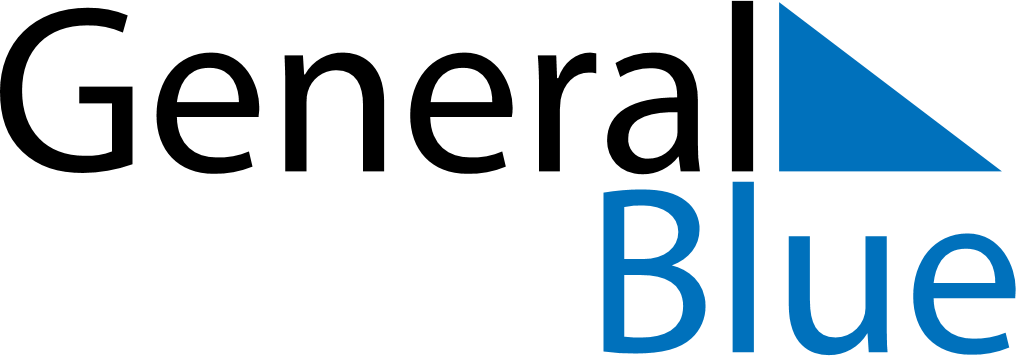 Daily PlannerDecember 1, 2024 - December 7, 2024Daily PlannerDecember 1, 2024 - December 7, 2024Daily PlannerDecember 1, 2024 - December 7, 2024Daily PlannerDecember 1, 2024 - December 7, 2024Daily PlannerDecember 1, 2024 - December 7, 2024Daily PlannerDecember 1, 2024 - December 7, 2024Daily Planner SundayDec 01MondayDec 02TuesdayDec 03WednesdayDec 04ThursdayDec 05 FridayDec 06 SaturdayDec 07MorningAfternoonEvening